INVITATION  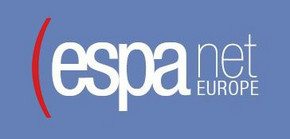 YOUNG RESEARCHERS DAY of ESPAnet NL-VLWednesday 29 May 2019  - Social Faculty, KU Leuven, BelgiumWHO?Young researchers working in The Netherlands or Belgium (PhD’s, post-docs, project workers) with a project in the broad field of social policy and social work.Applicants can have a background in different disciplines, as economics, sociology, psychology, law, political science, public administration/policy studies, philosophy, social work, social pedagogy, …WHAT?Participants present and discuss their research projects, - ideas, - papers.WHY?ESPAnet NL-VL wants to offer young researchers an occasion to meet. This can serve multiple objectives:learning about different perspectives on social problems and related social policies and intervention practicesestablish and further develop professional social capital  get inspiration from the confrontation of research ideas and practicesbroaden the perspective on one’s projectexchange of suggestions for improvement of projects and papers add to experience with academic presentation and  discussion experience embeddedness in the academic community of social policy and social work researchersINTERESTED?Are you a young researcher who wants to participate? Please send an abstract of your project or paper before 1 April 2019 to Joy Schols (joy.schols@kuleuven.be) COSTS?We will ask a contribution of 25,- euro to provide for beverages throughout the day and a sandwich lunch  SUPERVISORS are welcome!Supervisors of young researchers are most welcome to participate in the day. They can join in with their expertise in discussions, but no other special tasks are expected from them. If you want to participate and contribute, please send an e-mail to Joy Schols (joy.schols@kuleuven.be).ORGANISATIONThe ESPAnet NL-VL Young Researchers Day 2019 is organised by the Team Social Policy and Social Work of the Faculty of Social Sciences of KU Leuven (see: www.spsw.be). Contact person is Joy Schols: joy.schols@kuleuven.beLANGUAGETexts can be written in Dutch or English. Presentations and discussions are in English, but can be in Dutch in case there are only Dutch speaking participants in a particular session. 